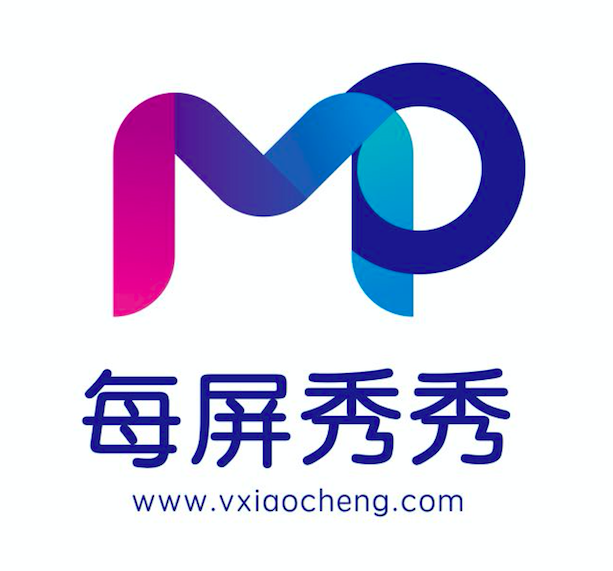 目录第一章  产品简介 ------------------------------------------------------------  31.1工具需求  ------------------------------------------------------------------ 31.2手册目的  ------------------------------------------------------------------ 31.3产品综述  ------------------------------------------------------------------ 3第二章  注册与登录  ---------------------------------------------------------- 32.1注册  ---------------------------------------------------------------------- 42.2登录  ---------------------------------------------------------------------- 4第三章 功能介绍  ------------------------------------------------------------- 53.1基础框架  ----------------------------------------------------------------- 53.1功能查看介绍  ------------------------------------------------------------ 5第四章  安装指南  ----------------------------------------------------------- 64.1电脑系统  ------------------------------------------------------------------64.2浏览器 -------------------------------------------------------------------- 64.3现场线路  ----------------------------------------------------------------- 64.4现场网络   ---------------------------------------------------------------- 64.5系统登录   ---------------------------------------------------------------- 6第五章 流水提升  ------------------------------------------------------------- 75.1二维码铺设  --------------------------------------------------------------- 75.2氛围带动  ----------------------------------------------------------------- 7第一章. 产品简介1.工具需求：电脑+屏幕+网线2.手册目的     本手册的目的在于告诉每屏秀秀互动平台的使用者，本系统提供了哪些功能，以及如何正确有效的使用这些功能，为年会活动用户提供更好的互动体验。3.产品综述每屏秀秀是一款手机与大屏进行双屏互动的屏幕娱乐平台，用户通过微信扫码可与显示大屏链接，签到，发送信息、游戏互动，抽奖投票等可直接在大屏显示，科技感、参与感、逼格及现场代入感十足，充分调动现场氛围。第二章 .注册与登录1.账号注册在浏览器地址栏输入“http://www.meipingxiuxiu.com   ”点击注册，按提示操作即可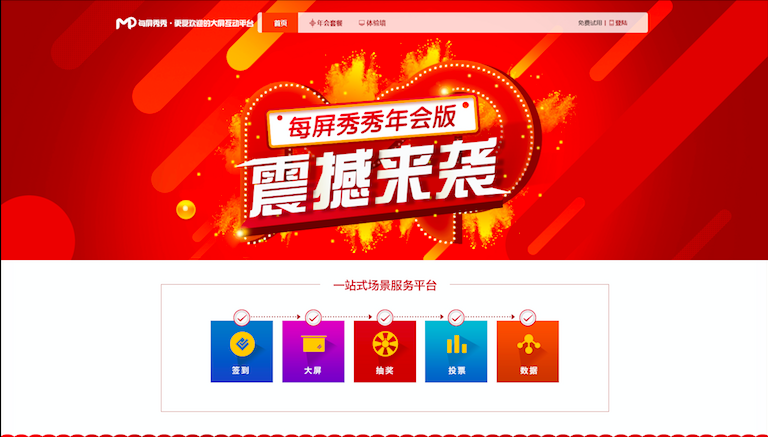 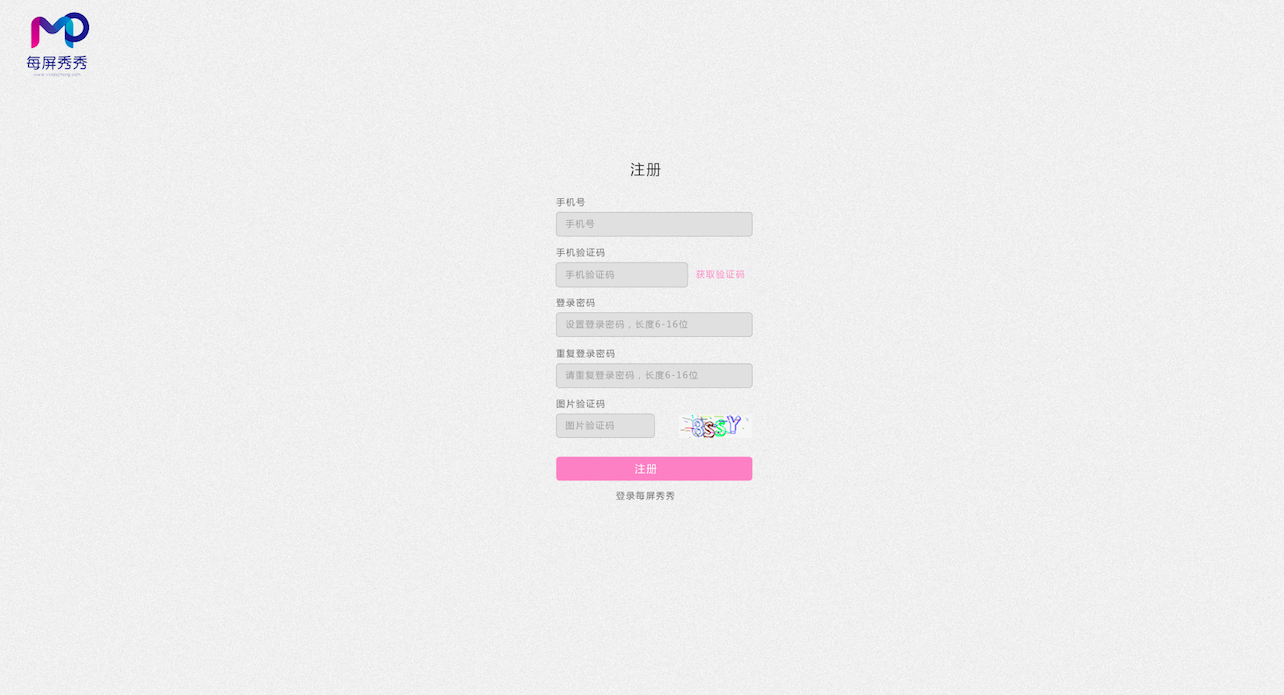 2.账号登录在浏览器地址栏输入“http://www.meipingxiuxiu.com ”进入登录页，输入账号和密码，点击“登录”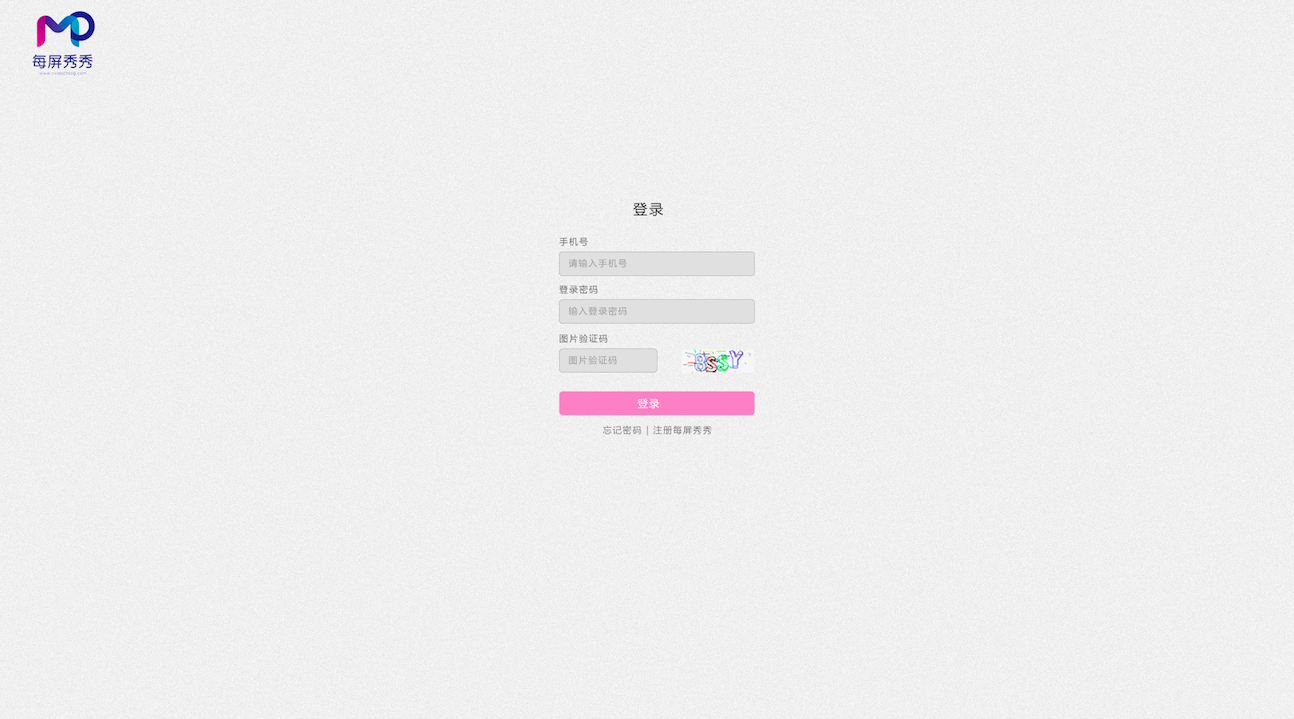 第三章.功能介绍1.基础框架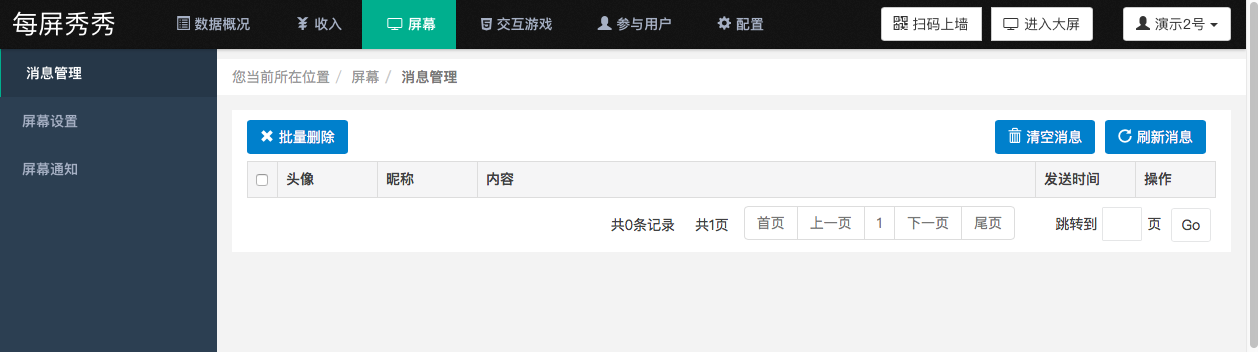 管理后台基础框架分为两部分，上边为各功能入口，左侧为各功能具体操作按钮2.功能介绍 每屏秀秀全部功能模块在网页顶部，模块有数据统计，收入，屏幕，交互游戏，用户参与，配置，扫码上墙，进入大屏，个人中心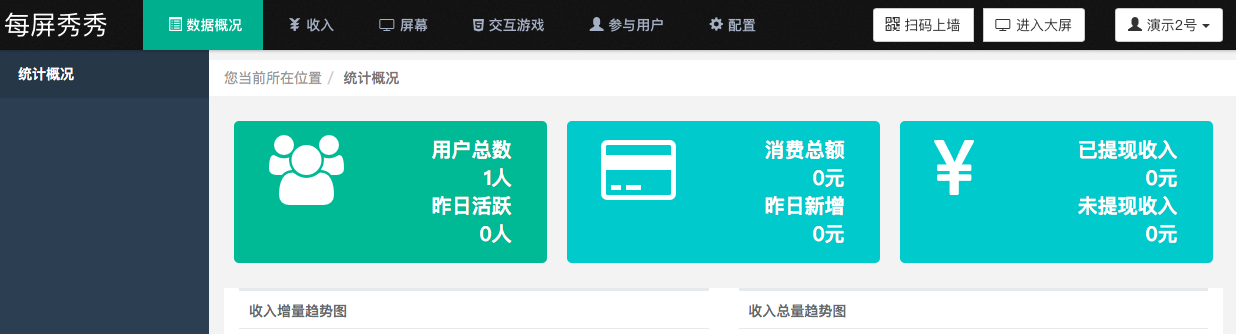 每个模块的具体功能在网页左侧，可以点开每个功能按键查看具体功能设置细节，查看体验请登陆网址：www.meipingxiuxiu.com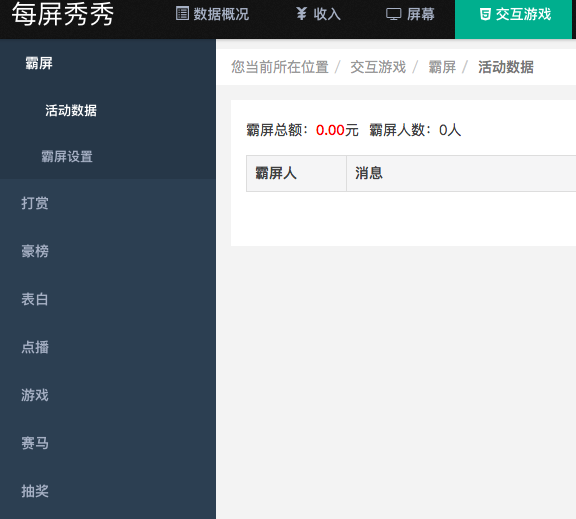 第四章.安装指南1．电脑系统   电脑系统必须是windows 7以上系统，包括win7、win8、win10 ，不支持windows XP系统   苹果macOS系统不可全屏，不建议使用苹果系统 2. 浏览器  谷歌浏览器（大小42.6M）百度搜索“谷歌浏览器”下载安装 3．现场线路      主要看您的场地电脑是否已经连接到您的大屏幕或电视（如已经连接下面可省略）      如果您之前屏幕没有连接大屏幕或电视需要主要以下几点电脑的位置和屏幕距离（主要考虑买线的长短价格不一越长越贵）电脑的接口是否与大屏和电脑一致（现电脑和电视的端口一般两种HDMI和vga）如不一致需要购买转换器（HDMI转vga或vga转hdmi）如需多台电视输出需买相关设备比如：您有4台电视是hdmi口输入，笔记本也有HDMI输出端口，那您这边就需要购买 1条hdmi短 +  4条hdmi长线 +  1台1进四出hdmi转换盒） 4.现场网络   现场网络关系到客户体验每屏秀秀时候的互动感受，操作电脑建议独享2M以上宽带  如不能满足会有以下问题：1使用WiFi会有干扰2网络共享带宽不足（会造成卡顿）  5.系统登录 登陆每屏秀秀官网：www.meipingxiuxiu.com  注册账号并登陆账号，点击进入大屏幕按钮；谷歌浏览器全屏（快捷键F11），全部准备工作完成，用户即可扫描屏幕二维码进行互动第五章 .引导用户参与方法   二维码铺设1.1活动年会门口放置宣传海报，扫描签到入场     1.2.绑定公众号，点击菜单进入